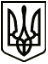 МЕНСЬКА МІСЬКА РАДА(п’ятнадцята сесія восьмого скликання) РІШЕННЯ22 грудня 2021 року	м. Мена	№ 875Про укладання договору оренди землі з ФГ «Зелений обрій» на новий строкРозглянувши звернення голови фермерського господарства «Зелений обрій» Перепечая П.Б. щодо укладання договору оренди землі на земельну ділянку площею 0,2869 га  кадастровий номер 7423010100:01:004:0617 для іншого сільськогосподарського призначення (код КВЦПЗ 01.13), яка розташована за адресою: місто Мена, вулиця Титаренка Сергія,76, на новий строк (10 років), ст. 26 Закону України «Про місцеве самоврядування в Україні», ст.19, ст.33 Закону України «Про оренду землі», рішенням 7 сесії Менської міської ради 8 скликання від 30 червня 2021 року за №322 «Про затвердження ставок орендної плати за земельні ділянки на території Менської міської територіальної громади» Менська міська рада ВИРІШИЛА:Укласти з Фермерським господарством «Зелений обрій»  договір оренди землі на земельну ділянку площею 0,2869 га кадастровий номер 7423010100:01:004:0617 для іншого сільськогосподарського призначення (код КВЦПЗ 01.13), за адресою: місто Мена, вулиця Титаренка Сергія,76, на новий строк  - 10 (десять) років .Орендну плату встановити у розмірі 5% від нормативної грошової оцінки земельної ділянки в рік, яка повинна сплачуватися в строки передбачені чинним законодавством.Фермерському господарству «Зелений обрій» укласти договір оренди землі на новий строк на земельну ділянку зазначену в пункті 1 цього рішення та здійснити реєстрацію відповідно до вимог чинного законодавства.Контроль за виконанням рішення покласти на заступника міського голови з питань діяльності виконавчих органів ради В.І. Гнипа та на постійну комісію з питань містобудування, будівництва, земельних відносин та охорони природи.Міський голова	Геннадій ПРИМАКОВ